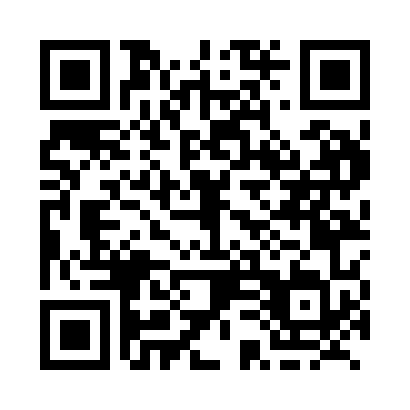 Prayer times for DeWolfe, New Brunswick, CanadaMon 1 Apr 2024 - Tue 30 Apr 2024High Latitude Method: Angle Based RulePrayer Calculation Method: Islamic Society of North AmericaAsar Calculation Method: HanafiPrayer times provided by https://www.salahtimes.comDateDayFajrSunriseDhuhrAsrMaghribIsha1Mon5:457:091:336:027:589:222Tue5:437:071:336:037:599:233Wed5:417:051:326:048:009:254Thu5:387:031:326:058:029:265Fri5:367:011:326:068:039:286Sat5:346:591:316:078:049:307Sun5:326:571:316:078:069:318Mon5:306:561:316:088:079:339Tue5:286:541:316:098:089:3410Wed5:266:521:306:108:099:3611Thu5:236:501:306:118:119:3812Fri5:216:481:306:128:129:3913Sat5:196:471:306:138:139:4114Sun5:176:451:296:138:159:4215Mon5:156:431:296:148:169:4416Tue5:136:411:296:158:179:4617Wed5:116:391:296:168:189:4718Thu5:096:381:286:178:209:4919Fri5:066:361:286:188:219:5120Sat5:046:341:286:188:229:5321Sun5:026:331:286:198:249:5422Mon5:006:311:286:208:259:5623Tue4:586:291:276:218:269:5824Wed4:566:281:276:228:279:5925Thu4:546:261:276:228:2910:0126Fri4:526:251:276:238:3010:0327Sat4:506:231:276:248:3110:0528Sun4:486:211:276:258:3210:0629Mon4:466:201:266:258:3410:0830Tue4:446:181:266:268:3510:10